ESTADO DO RIO GRANDE DO NORTECÂMARA MUNICIPAL DE SÃO JOÃO DO SABUGIREQUERIMENTO Nº. 007/2023Requeiro a V. Ex.ª, com base no artigo 154 do Regimento Interno e ouvido o plenário desta casa, requer que seja enviado ofício ao Governo do Estado e Secretaria Estadual de Saúde do Estado do RN, solicitando que aumente a frota de ambulâncias do SAMU na região do Seridó, tendo em vista que só dispõem de duas ambulâncias e a demanda é grande. JUSTIFICATIVA EM PLENÁRIO		        Sala das Sessões, em 13 de março de 2023.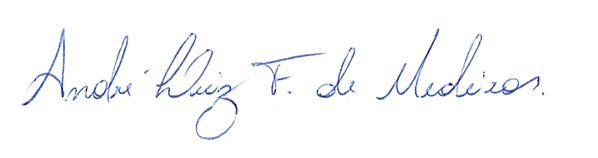 _______________________________________________________                  ISAÍAS JOSÉ DO PATROCÍNIO FERNANDES DE MORAISVEREADOR - AUTOR